Year 2 - Recount Checklist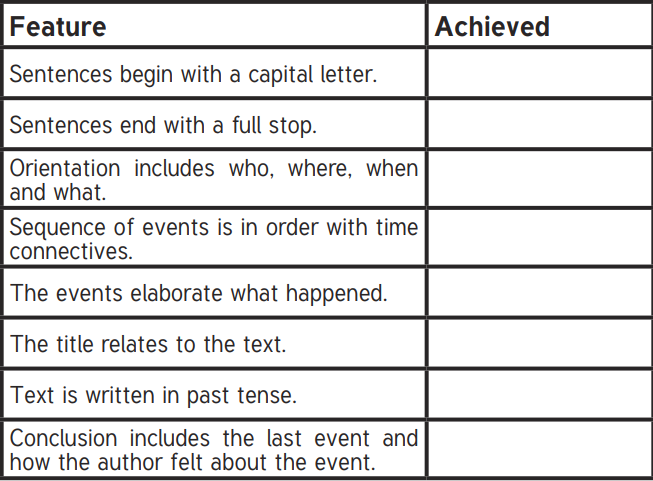 